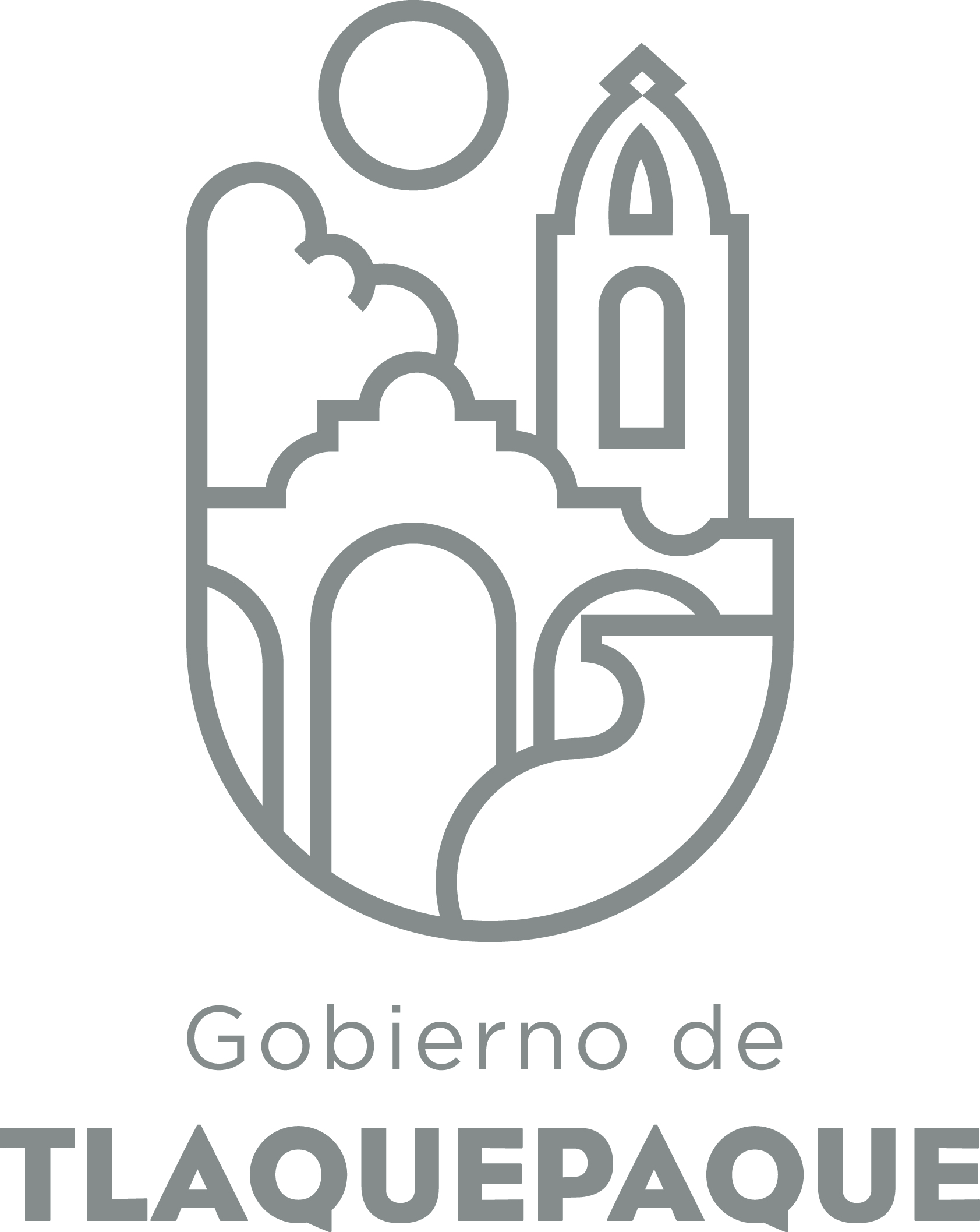 ANEXO 1: DATOS GENERALES	ANEXO 2: OPERACIÓN DE LA PROPUESTAElaborado por: DGPP / PP / PLVANEXO 1: DATOS GENERALESANEXO 2: OPERACIÓN DE LA PROPUESTAANEXO 1: DATOS GENERALESANEXO 2: OPERACIÓN DE LA PROPUESTAElaborado por: DGPP / PP / PLVA)Nombre del programa/proyecto/servicio/campañaA)Nombre del programa/proyecto/servicio/campañaA)Nombre del programa/proyecto/servicio/campañaA)Nombre del programa/proyecto/servicio/campaña30 COLONIAS CON ALTOS ÍNDICES DE DELITOS PATRIMONIALES30 COLONIAS CON ALTOS ÍNDICES DE DELITOS PATRIMONIALES30 COLONIAS CON ALTOS ÍNDICES DE DELITOS PATRIMONIALES30 COLONIAS CON ALTOS ÍNDICES DE DELITOS PATRIMONIALES30 COLONIAS CON ALTOS ÍNDICES DE DELITOS PATRIMONIALES30 COLONIAS CON ALTOS ÍNDICES DE DELITOS PATRIMONIALESEjeEjeB) Dirección o Área ResponsableB) Dirección o Área ResponsableB) Dirección o Área ResponsableB) Dirección o Área ResponsableDirección Técnica y de Planeación EstratégicaDirección Técnica y de Planeación EstratégicaDirección Técnica y de Planeación EstratégicaDirección Técnica y de Planeación EstratégicaDirección Técnica y de Planeación EstratégicaDirección Técnica y de Planeación EstratégicaEstrategiaEstrategiaC)  Problemática que atiende la propuestaC)  Problemática que atiende la propuestaC)  Problemática que atiende la propuestaC)  Problemática que atiende la propuestaSeleccionamos 30 colonias que tienen más denuncias o llamados por delitos patrimoniales y que contribuyen a la percepción de inseguridad en la población de ellas. Seleccionamos 30 colonias que tienen más denuncias o llamados por delitos patrimoniales y que contribuyen a la percepción de inseguridad en la población de ellas. Seleccionamos 30 colonias que tienen más denuncias o llamados por delitos patrimoniales y que contribuyen a la percepción de inseguridad en la población de ellas. Seleccionamos 30 colonias que tienen más denuncias o llamados por delitos patrimoniales y que contribuyen a la percepción de inseguridad en la población de ellas. Seleccionamos 30 colonias que tienen más denuncias o llamados por delitos patrimoniales y que contribuyen a la percepción de inseguridad en la población de ellas. Seleccionamos 30 colonias que tienen más denuncias o llamados por delitos patrimoniales y que contribuyen a la percepción de inseguridad en la población de ellas. Línea de AcciónLínea de AcciónC)  Problemática que atiende la propuestaC)  Problemática que atiende la propuestaC)  Problemática que atiende la propuestaC)  Problemática que atiende la propuestaSeleccionamos 30 colonias que tienen más denuncias o llamados por delitos patrimoniales y que contribuyen a la percepción de inseguridad en la población de ellas. Seleccionamos 30 colonias que tienen más denuncias o llamados por delitos patrimoniales y que contribuyen a la percepción de inseguridad en la población de ellas. Seleccionamos 30 colonias que tienen más denuncias o llamados por delitos patrimoniales y que contribuyen a la percepción de inseguridad en la población de ellas. Seleccionamos 30 colonias que tienen más denuncias o llamados por delitos patrimoniales y que contribuyen a la percepción de inseguridad en la población de ellas. Seleccionamos 30 colonias que tienen más denuncias o llamados por delitos patrimoniales y que contribuyen a la percepción de inseguridad en la población de ellas. Seleccionamos 30 colonias que tienen más denuncias o llamados por delitos patrimoniales y que contribuyen a la percepción de inseguridad en la población de ellas. No. de PP EspecialNo. de PP EspecialD) Ubicación Geográfica / Cobertura  de ColoniasD) Ubicación Geográfica / Cobertura  de ColoniasD) Ubicación Geográfica / Cobertura  de ColoniasD) Ubicación Geográfica / Cobertura  de ColoniasZona Centro de Tlaquepaque, Colonial Tlaquepaque, Fraccionamiento Revolución, Las Huertas, Santa Ma. Tequepexpan, Santa Anita, San Pedrito, Cerro del Tesoro, Parques de Santa María, El Álamo, Balcones de Santa María, San Sebastianito, El Vergel, Parques del Bosque, Parques de la Victoria, El Saúz, Haciendas de San José, Loma Bonita Ejidal, Los Olivos, Nueva Santa María, Cofradía, Buenos Aires, Francisco I. Madero, Artesanos, Las Juntas, San Martín de las Flores, La Ladrillera, Guayabitos, MiravalleZona Centro de Tlaquepaque, Colonial Tlaquepaque, Fraccionamiento Revolución, Las Huertas, Santa Ma. Tequepexpan, Santa Anita, San Pedrito, Cerro del Tesoro, Parques de Santa María, El Álamo, Balcones de Santa María, San Sebastianito, El Vergel, Parques del Bosque, Parques de la Victoria, El Saúz, Haciendas de San José, Loma Bonita Ejidal, Los Olivos, Nueva Santa María, Cofradía, Buenos Aires, Francisco I. Madero, Artesanos, Las Juntas, San Martín de las Flores, La Ladrillera, Guayabitos, MiravalleZona Centro de Tlaquepaque, Colonial Tlaquepaque, Fraccionamiento Revolución, Las Huertas, Santa Ma. Tequepexpan, Santa Anita, San Pedrito, Cerro del Tesoro, Parques de Santa María, El Álamo, Balcones de Santa María, San Sebastianito, El Vergel, Parques del Bosque, Parques de la Victoria, El Saúz, Haciendas de San José, Loma Bonita Ejidal, Los Olivos, Nueva Santa María, Cofradía, Buenos Aires, Francisco I. Madero, Artesanos, Las Juntas, San Martín de las Flores, La Ladrillera, Guayabitos, MiravalleZona Centro de Tlaquepaque, Colonial Tlaquepaque, Fraccionamiento Revolución, Las Huertas, Santa Ma. Tequepexpan, Santa Anita, San Pedrito, Cerro del Tesoro, Parques de Santa María, El Álamo, Balcones de Santa María, San Sebastianito, El Vergel, Parques del Bosque, Parques de la Victoria, El Saúz, Haciendas de San José, Loma Bonita Ejidal, Los Olivos, Nueva Santa María, Cofradía, Buenos Aires, Francisco I. Madero, Artesanos, Las Juntas, San Martín de las Flores, La Ladrillera, Guayabitos, MiravalleZona Centro de Tlaquepaque, Colonial Tlaquepaque, Fraccionamiento Revolución, Las Huertas, Santa Ma. Tequepexpan, Santa Anita, San Pedrito, Cerro del Tesoro, Parques de Santa María, El Álamo, Balcones de Santa María, San Sebastianito, El Vergel, Parques del Bosque, Parques de la Victoria, El Saúz, Haciendas de San José, Loma Bonita Ejidal, Los Olivos, Nueva Santa María, Cofradía, Buenos Aires, Francisco I. Madero, Artesanos, Las Juntas, San Martín de las Flores, La Ladrillera, Guayabitos, MiravalleZona Centro de Tlaquepaque, Colonial Tlaquepaque, Fraccionamiento Revolución, Las Huertas, Santa Ma. Tequepexpan, Santa Anita, San Pedrito, Cerro del Tesoro, Parques de Santa María, El Álamo, Balcones de Santa María, San Sebastianito, El Vergel, Parques del Bosque, Parques de la Victoria, El Saúz, Haciendas de San José, Loma Bonita Ejidal, Los Olivos, Nueva Santa María, Cofradía, Buenos Aires, Francisco I. Madero, Artesanos, Las Juntas, San Martín de las Flores, La Ladrillera, Guayabitos, Miravalle Indicador ASE Indicador ASED) Ubicación Geográfica / Cobertura  de ColoniasD) Ubicación Geográfica / Cobertura  de ColoniasD) Ubicación Geográfica / Cobertura  de ColoniasD) Ubicación Geográfica / Cobertura  de ColoniasZona Centro de Tlaquepaque, Colonial Tlaquepaque, Fraccionamiento Revolución, Las Huertas, Santa Ma. Tequepexpan, Santa Anita, San Pedrito, Cerro del Tesoro, Parques de Santa María, El Álamo, Balcones de Santa María, San Sebastianito, El Vergel, Parques del Bosque, Parques de la Victoria, El Saúz, Haciendas de San José, Loma Bonita Ejidal, Los Olivos, Nueva Santa María, Cofradía, Buenos Aires, Francisco I. Madero, Artesanos, Las Juntas, San Martín de las Flores, La Ladrillera, Guayabitos, MiravalleZona Centro de Tlaquepaque, Colonial Tlaquepaque, Fraccionamiento Revolución, Las Huertas, Santa Ma. Tequepexpan, Santa Anita, San Pedrito, Cerro del Tesoro, Parques de Santa María, El Álamo, Balcones de Santa María, San Sebastianito, El Vergel, Parques del Bosque, Parques de la Victoria, El Saúz, Haciendas de San José, Loma Bonita Ejidal, Los Olivos, Nueva Santa María, Cofradía, Buenos Aires, Francisco I. Madero, Artesanos, Las Juntas, San Martín de las Flores, La Ladrillera, Guayabitos, MiravalleZona Centro de Tlaquepaque, Colonial Tlaquepaque, Fraccionamiento Revolución, Las Huertas, Santa Ma. Tequepexpan, Santa Anita, San Pedrito, Cerro del Tesoro, Parques de Santa María, El Álamo, Balcones de Santa María, San Sebastianito, El Vergel, Parques del Bosque, Parques de la Victoria, El Saúz, Haciendas de San José, Loma Bonita Ejidal, Los Olivos, Nueva Santa María, Cofradía, Buenos Aires, Francisco I. Madero, Artesanos, Las Juntas, San Martín de las Flores, La Ladrillera, Guayabitos, MiravalleZona Centro de Tlaquepaque, Colonial Tlaquepaque, Fraccionamiento Revolución, Las Huertas, Santa Ma. Tequepexpan, Santa Anita, San Pedrito, Cerro del Tesoro, Parques de Santa María, El Álamo, Balcones de Santa María, San Sebastianito, El Vergel, Parques del Bosque, Parques de la Victoria, El Saúz, Haciendas de San José, Loma Bonita Ejidal, Los Olivos, Nueva Santa María, Cofradía, Buenos Aires, Francisco I. Madero, Artesanos, Las Juntas, San Martín de las Flores, La Ladrillera, Guayabitos, MiravalleZona Centro de Tlaquepaque, Colonial Tlaquepaque, Fraccionamiento Revolución, Las Huertas, Santa Ma. Tequepexpan, Santa Anita, San Pedrito, Cerro del Tesoro, Parques de Santa María, El Álamo, Balcones de Santa María, San Sebastianito, El Vergel, Parques del Bosque, Parques de la Victoria, El Saúz, Haciendas de San José, Loma Bonita Ejidal, Los Olivos, Nueva Santa María, Cofradía, Buenos Aires, Francisco I. Madero, Artesanos, Las Juntas, San Martín de las Flores, La Ladrillera, Guayabitos, MiravalleZona Centro de Tlaquepaque, Colonial Tlaquepaque, Fraccionamiento Revolución, Las Huertas, Santa Ma. Tequepexpan, Santa Anita, San Pedrito, Cerro del Tesoro, Parques de Santa María, El Álamo, Balcones de Santa María, San Sebastianito, El Vergel, Parques del Bosque, Parques de la Victoria, El Saúz, Haciendas de San José, Loma Bonita Ejidal, Los Olivos, Nueva Santa María, Cofradía, Buenos Aires, Francisco I. Madero, Artesanos, Las Juntas, San Martín de las Flores, La Ladrillera, Guayabitos, MiravalleZAPZAPE) Nombre del Enlace o ResponsableE) Nombre del Enlace o ResponsableE) Nombre del Enlace o ResponsableE) Nombre del Enlace o ResponsableLic. María de la Luz Duarte AvalosTel: 33-45-59-25Correo Electrónico : maria.duarte@tlaquepaque.gob.mxLic. María de la Luz Duarte AvalosTel: 33-45-59-25Correo Electrónico : maria.duarte@tlaquepaque.gob.mxLic. María de la Luz Duarte AvalosTel: 33-45-59-25Correo Electrónico : maria.duarte@tlaquepaque.gob.mxLic. María de la Luz Duarte AvalosTel: 33-45-59-25Correo Electrónico : maria.duarte@tlaquepaque.gob.mxLic. María de la Luz Duarte AvalosTel: 33-45-59-25Correo Electrónico : maria.duarte@tlaquepaque.gob.mxLic. María de la Luz Duarte AvalosTel: 33-45-59-25Correo Electrónico : maria.duarte@tlaquepaque.gob.mxVinc al PNDVinc al PNDF) Objetivo específicoF) Objetivo específicoF) Objetivo específicoF) Objetivo específicoModificar la percepción de inseguridad de la población.Que el policía realice proximidad socialModificar la percepción de inseguridad de la población.Que el policía realice proximidad socialModificar la percepción de inseguridad de la población.Que el policía realice proximidad socialModificar la percepción de inseguridad de la población.Que el policía realice proximidad socialModificar la percepción de inseguridad de la población.Que el policía realice proximidad socialModificar la percepción de inseguridad de la población.Que el policía realice proximidad socialVinc al PEDVinc al PEDF) Objetivo específicoF) Objetivo específicoF) Objetivo específicoF) Objetivo específicoModificar la percepción de inseguridad de la población.Que el policía realice proximidad socialModificar la percepción de inseguridad de la población.Que el policía realice proximidad socialModificar la percepción de inseguridad de la población.Que el policía realice proximidad socialModificar la percepción de inseguridad de la población.Que el policía realice proximidad socialModificar la percepción de inseguridad de la población.Que el policía realice proximidad socialModificar la percepción de inseguridad de la población.Que el policía realice proximidad socialVinc al PMetDVinc al PMetDG) Perfil de la población atendida o beneficiarios.G) Perfil de la población atendida o beneficiarios.G) Perfil de la población atendida o beneficiarios.G) Perfil de la población atendida o beneficiarios.Población del municipio de San Pedro Tlaquepaque y visitantes nacionales y extranjeros. Población del municipio de San Pedro Tlaquepaque y visitantes nacionales y extranjeros. Población del municipio de San Pedro Tlaquepaque y visitantes nacionales y extranjeros. Población del municipio de San Pedro Tlaquepaque y visitantes nacionales y extranjeros. Población del municipio de San Pedro Tlaquepaque y visitantes nacionales y extranjeros. Población del municipio de San Pedro Tlaquepaque y visitantes nacionales y extranjeros. Población del municipio de San Pedro Tlaquepaque y visitantes nacionales y extranjeros. Población del municipio de San Pedro Tlaquepaque y visitantes nacionales y extranjeros. Población del municipio de San Pedro Tlaquepaque y visitantes nacionales y extranjeros. Población del municipio de San Pedro Tlaquepaque y visitantes nacionales y extranjeros. H) Tipo de propuestaH) Tipo de propuestaH) Tipo de propuestaH) Tipo de propuestaH) Tipo de propuestaJ) No de BeneficiariosJ) No de BeneficiariosK) Fecha de InicioK) Fecha de InicioK) Fecha de InicioFecha de CierreFecha de CierreFecha de CierreFecha de CierreProgramaCampañaServicioProyectoProyectoHombresMujeres23 de Octubre del 201723 de Octubre del 201723 de Octubre del 201731 de Diciembre del 201831 de Diciembre del 201831 de Diciembre del 201831 de Diciembre del 2018XXFedEdoMpioxxxxI) Monto total estimadoI) Monto total estimadoI) Monto total estimadoFuente de financiamientoFuente de financiamientoA)Actividades a realizar para la obtención del producto esperado Visitas al lugar en puntos estratégicos de cada colonia, por parte de personal operativo uniformado, realizando tareas de proximidadVisitas al lugar en puntos estratégicos de cada colonia, por parte de personal operativo uniformado, realizando tareas de proximidadVisitas al lugar en puntos estratégicos de cada colonia, por parte de personal operativo uniformado, realizando tareas de proximidadVisitas al lugar en puntos estratégicos de cada colonia, por parte de personal operativo uniformado, realizando tareas de proximidadVisitas al lugar en puntos estratégicos de cada colonia, por parte de personal operativo uniformado, realizando tareas de proximidadVisitas al lugar en puntos estratégicos de cada colonia, por parte de personal operativo uniformado, realizando tareas de proximidadVisitas al lugar en puntos estratégicos de cada colonia, por parte de personal operativo uniformado, realizando tareas de proximidadVisitas al lugar en puntos estratégicos de cada colonia, por parte de personal operativo uniformado, realizando tareas de proximidadVisitas al lugar en puntos estratégicos de cada colonia, por parte de personal operativo uniformado, realizando tareas de proximidadVisitas al lugar en puntos estratégicos de cada colonia, por parte de personal operativo uniformado, realizando tareas de proximidadVisitas al lugar en puntos estratégicos de cada colonia, por parte de personal operativo uniformado, realizando tareas de proximidadVisitas al lugar en puntos estratégicos de cada colonia, por parte de personal operativo uniformado, realizando tareas de proximidadVisitas al lugar en puntos estratégicos de cada colonia, por parte de personal operativo uniformado, realizando tareas de proximidadVisitas al lugar en puntos estratégicos de cada colonia, por parte de personal operativo uniformado, realizando tareas de proximidadB) Principal producto esperado (base para el establecimiento de metas)Mejora en la percepción de inseguridad, disminución por persuasión en delitos patrimonialesMejora en la percepción de inseguridad, disminución por persuasión en delitos patrimonialesMejora en la percepción de inseguridad, disminución por persuasión en delitos patrimonialesMejora en la percepción de inseguridad, disminución por persuasión en delitos patrimonialesMejora en la percepción de inseguridad, disminución por persuasión en delitos patrimonialesMejora en la percepción de inseguridad, disminución por persuasión en delitos patrimonialesMejora en la percepción de inseguridad, disminución por persuasión en delitos patrimonialesMejora en la percepción de inseguridad, disminución por persuasión en delitos patrimonialesMejora en la percepción de inseguridad, disminución por persuasión en delitos patrimonialesMejora en la percepción de inseguridad, disminución por persuasión en delitos patrimonialesMejora en la percepción de inseguridad, disminución por persuasión en delitos patrimonialesMejora en la percepción de inseguridad, disminución por persuasión en delitos patrimonialesMejora en la percepción de inseguridad, disminución por persuasión en delitos patrimonialesMejora en la percepción de inseguridad, disminución por persuasión en delitos patrimonialesIndicador de Resultados vinculado al PMD según Línea de Acción Indicador vinculado a los Objetivos de Desarrollo Sostenible AlcanceCorto PlazoCorto PlazoCorto PlazoMediano PlazoMediano PlazoMediano PlazoMediano PlazoMediano PlazoMediano PlazoMediano PlazoLargo PlazoLargo PlazoLargo PlazoLargo PlazoAlcance20%20%20%50%50%50%50%50%50%50%C) Valor Inicial de la MetaValor final de la MetaValor final de la MetaValor final de la MetaValor final de la MetaValor final de la MetaValor final de la Meta0%Modificaciones en la percepción de inseguridad, persuasión para delinquirModificaciones en la percepción de inseguridad, persuasión para delinquirModificaciones en la percepción de inseguridad, persuasión para delinquirModificaciones en la percepción de inseguridad, persuasión para delinquirModificaciones en la percepción de inseguridad, persuasión para delinquirModificaciones en la percepción de inseguridad, persuasión para delinquirClave de presupuesto determinada en Finanzas para la etiquetación de recursosClave de presupuesto determinada en Finanzas para la etiquetación de recursosClave de presupuesto determinada en Finanzas para la etiquetación de recursosClave de presupuesto determinada en Finanzas para la etiquetación de recursosClave de presupuesto determinada en Finanzas para la etiquetación de recursosClave de presupuesto determinada en Finanzas para la etiquetación de recursosClave de presupuesto determinada en Finanzas para la etiquetación de recursosCronograma Anual  de ActividadesCronograma Anual  de ActividadesCronograma Anual  de ActividadesCronograma Anual  de ActividadesCronograma Anual  de ActividadesCronograma Anual  de ActividadesCronograma Anual  de ActividadesCronograma Anual  de ActividadesCronograma Anual  de ActividadesCronograma Anual  de ActividadesCronograma Anual  de ActividadesCronograma Anual  de ActividadesCronograma Anual  de ActividadesCronograma Anual  de ActividadesCronograma Anual  de ActividadesD) Actividades a realizar para la obtención del producto esperado ENEFEBMARMARABRMAYMAYJUNJULAGSSEPOCTNOVDICRevisión de índices de criminalidadXXXXXXXXXXXXXXSelección de Colonias a trabajarXXXXXXXXXXXXXXFormulación de Plan de trabajoXXEjecución del proyectoXXXEvaluación de resultadosXXA)Nombre del programa/proyecto/servicio/campañaA)Nombre del programa/proyecto/servicio/campañaA)Nombre del programa/proyecto/servicio/campañaA)Nombre del programa/proyecto/servicio/campañaMANUALES DE PROCEDIMIENTOSMANUALES DE PROCEDIMIENTOSMANUALES DE PROCEDIMIENTOSMANUALES DE PROCEDIMIENTOSMANUALES DE PROCEDIMIENTOSMANUALES DE PROCEDIMIENTOSEjeEjeB) Dirección o Área ResponsableB) Dirección o Área ResponsableB) Dirección o Área ResponsableB) Dirección o Área ResponsableDirección Técnica y de Planeación EstratégicaDirección Técnica y de Planeación EstratégicaDirección Técnica y de Planeación EstratégicaDirección Técnica y de Planeación EstratégicaDirección Técnica y de Planeación EstratégicaDirección Técnica y de Planeación EstratégicaEstrategiaEstrategiaC)  Problemática que atiende la propuestaC)  Problemática que atiende la propuestaC)  Problemática que atiende la propuestaC)  Problemática que atiende la propuestaAdecuar las funciones que realmente realiza cada área que conforma la Comisaría y que se adecue el Reglamento de la Comisaría de la Policía Preventiva, Reglamento de Policía y Buen Gobierno y Reglamento de Carrera PolicialAdecuar las funciones que realmente realiza cada área que conforma la Comisaría y que se adecue el Reglamento de la Comisaría de la Policía Preventiva, Reglamento de Policía y Buen Gobierno y Reglamento de Carrera PolicialAdecuar las funciones que realmente realiza cada área que conforma la Comisaría y que se adecue el Reglamento de la Comisaría de la Policía Preventiva, Reglamento de Policía y Buen Gobierno y Reglamento de Carrera PolicialAdecuar las funciones que realmente realiza cada área que conforma la Comisaría y que se adecue el Reglamento de la Comisaría de la Policía Preventiva, Reglamento de Policía y Buen Gobierno y Reglamento de Carrera PolicialAdecuar las funciones que realmente realiza cada área que conforma la Comisaría y que se adecue el Reglamento de la Comisaría de la Policía Preventiva, Reglamento de Policía y Buen Gobierno y Reglamento de Carrera PolicialAdecuar las funciones que realmente realiza cada área que conforma la Comisaría y que se adecue el Reglamento de la Comisaría de la Policía Preventiva, Reglamento de Policía y Buen Gobierno y Reglamento de Carrera PolicialLínea de AcciónLínea de AcciónC)  Problemática que atiende la propuestaC)  Problemática que atiende la propuestaC)  Problemática que atiende la propuestaC)  Problemática que atiende la propuestaAdecuar las funciones que realmente realiza cada área que conforma la Comisaría y que se adecue el Reglamento de la Comisaría de la Policía Preventiva, Reglamento de Policía y Buen Gobierno y Reglamento de Carrera PolicialAdecuar las funciones que realmente realiza cada área que conforma la Comisaría y que se adecue el Reglamento de la Comisaría de la Policía Preventiva, Reglamento de Policía y Buen Gobierno y Reglamento de Carrera PolicialAdecuar las funciones que realmente realiza cada área que conforma la Comisaría y que se adecue el Reglamento de la Comisaría de la Policía Preventiva, Reglamento de Policía y Buen Gobierno y Reglamento de Carrera PolicialAdecuar las funciones que realmente realiza cada área que conforma la Comisaría y que se adecue el Reglamento de la Comisaría de la Policía Preventiva, Reglamento de Policía y Buen Gobierno y Reglamento de Carrera PolicialAdecuar las funciones que realmente realiza cada área que conforma la Comisaría y que se adecue el Reglamento de la Comisaría de la Policía Preventiva, Reglamento de Policía y Buen Gobierno y Reglamento de Carrera PolicialAdecuar las funciones que realmente realiza cada área que conforma la Comisaría y que se adecue el Reglamento de la Comisaría de la Policía Preventiva, Reglamento de Policía y Buen Gobierno y Reglamento de Carrera PolicialNo. de PP EspecialNo. de PP EspecialD) Ubicación Geográfica / Cobertura  de ColoniasD) Ubicación Geográfica / Cobertura  de ColoniasD) Ubicación Geográfica / Cobertura  de ColoniasD) Ubicación Geográfica / Cobertura  de ColoniasComisaría de la Policía Preventiva de San Pedro TlaquepaqueComisaría de la Policía Preventiva de San Pedro TlaquepaqueComisaría de la Policía Preventiva de San Pedro TlaquepaqueComisaría de la Policía Preventiva de San Pedro TlaquepaqueComisaría de la Policía Preventiva de San Pedro TlaquepaqueComisaría de la Policía Preventiva de San Pedro Tlaquepaque Indicador ASE Indicador ASED) Ubicación Geográfica / Cobertura  de ColoniasD) Ubicación Geográfica / Cobertura  de ColoniasD) Ubicación Geográfica / Cobertura  de ColoniasD) Ubicación Geográfica / Cobertura  de ColoniasComisaría de la Policía Preventiva de San Pedro TlaquepaqueComisaría de la Policía Preventiva de San Pedro TlaquepaqueComisaría de la Policía Preventiva de San Pedro TlaquepaqueComisaría de la Policía Preventiva de San Pedro TlaquepaqueComisaría de la Policía Preventiva de San Pedro TlaquepaqueComisaría de la Policía Preventiva de San Pedro TlaquepaqueZAPZAPE) Nombre del Enlace o ResponsableE) Nombre del Enlace o ResponsableE) Nombre del Enlace o ResponsableE) Nombre del Enlace o ResponsableLic. María de la Luz Duarte AvalosTel: 33-45-59-25Correo Electrónico : maria.duarte@Tlaquepaque.gob.mxLic. María de la Luz Duarte AvalosTel: 33-45-59-25Correo Electrónico : maria.duarte@Tlaquepaque.gob.mxLic. María de la Luz Duarte AvalosTel: 33-45-59-25Correo Electrónico : maria.duarte@Tlaquepaque.gob.mxLic. María de la Luz Duarte AvalosTel: 33-45-59-25Correo Electrónico : maria.duarte@Tlaquepaque.gob.mxLic. María de la Luz Duarte AvalosTel: 33-45-59-25Correo Electrónico : maria.duarte@Tlaquepaque.gob.mxLic. María de la Luz Duarte AvalosTel: 33-45-59-25Correo Electrónico : maria.duarte@Tlaquepaque.gob.mxVinc al PNDVinc al PNDF) Objetivo específicoF) Objetivo específicoF) Objetivo específicoF) Objetivo específicoModernizar los procesos de la corporación, así como modernizar-adecuar los Reglamentos respectivosModernizar los procesos de la corporación, así como modernizar-adecuar los Reglamentos respectivosModernizar los procesos de la corporación, así como modernizar-adecuar los Reglamentos respectivosModernizar los procesos de la corporación, así como modernizar-adecuar los Reglamentos respectivosModernizar los procesos de la corporación, así como modernizar-adecuar los Reglamentos respectivosModernizar los procesos de la corporación, así como modernizar-adecuar los Reglamentos respectivosF) Objetivo específicoF) Objetivo específicoF) Objetivo específicoF) Objetivo específicoModernizar los procesos de la corporación, así como modernizar-adecuar los Reglamentos respectivosModernizar los procesos de la corporación, así como modernizar-adecuar los Reglamentos respectivosModernizar los procesos de la corporación, así como modernizar-adecuar los Reglamentos respectivosModernizar los procesos de la corporación, así como modernizar-adecuar los Reglamentos respectivosModernizar los procesos de la corporación, así como modernizar-adecuar los Reglamentos respectivosModernizar los procesos de la corporación, así como modernizar-adecuar los Reglamentos respectivosG) Perfil de la población atendida o beneficiarios.G) Perfil de la población atendida o beneficiarios.G) Perfil de la población atendida o beneficiarios.G) Perfil de la población atendida o beneficiarios.Toda la población de San Pedro Tlaquepaque. Empleados y usuarios de la policíaToda la población de San Pedro Tlaquepaque. Empleados y usuarios de la policíaToda la población de San Pedro Tlaquepaque. Empleados y usuarios de la policíaToda la población de San Pedro Tlaquepaque. Empleados y usuarios de la policíaToda la población de San Pedro Tlaquepaque. Empleados y usuarios de la policíaToda la población de San Pedro Tlaquepaque. Empleados y usuarios de la policíaToda la población de San Pedro Tlaquepaque. Empleados y usuarios de la policíaToda la población de San Pedro Tlaquepaque. Empleados y usuarios de la policíaToda la población de San Pedro Tlaquepaque. Empleados y usuarios de la policíaToda la población de San Pedro Tlaquepaque. Empleados y usuarios de la policíaH) Tipo de propuestaH) Tipo de propuestaH) Tipo de propuestaH) Tipo de propuestaH) Tipo de propuestaJ) No de BeneficiariosJ) No de BeneficiariosK) Fecha de InicioK) Fecha de InicioK) Fecha de InicioFecha de CierreFecha de CierreFecha de CierreFecha de CierreProgramaCampañaServicioProyectoProyectoHombresMujeres01 de Octubre del 201701 de Octubre del 201701 de Octubre del 201701 de Abril del 201801 de Abril del 201801 de Abril del 201801 de Abril del 2018xFedEdoMpioxxxXI) Monto total estimadoI) Monto total estimadoI) Monto total estimadoFuente de financiamientoFuente de financiamientoA)Actividades a realizar para la obtención del producto esperado Coordinación de todas las áreas para la Identificación de los procesos que lleva cada una de las áreas, revisión de leyes y reglamentos de todos los niveles de gobierno aplicables, así como coordinar la propuesta de modificación.Coordinación de todas las áreas para la Identificación de los procesos que lleva cada una de las áreas, revisión de leyes y reglamentos de todos los niveles de gobierno aplicables, así como coordinar la propuesta de modificación.Coordinación de todas las áreas para la Identificación de los procesos que lleva cada una de las áreas, revisión de leyes y reglamentos de todos los niveles de gobierno aplicables, así como coordinar la propuesta de modificación.Coordinación de todas las áreas para la Identificación de los procesos que lleva cada una de las áreas, revisión de leyes y reglamentos de todos los niveles de gobierno aplicables, así como coordinar la propuesta de modificación.Coordinación de todas las áreas para la Identificación de los procesos que lleva cada una de las áreas, revisión de leyes y reglamentos de todos los niveles de gobierno aplicables, así como coordinar la propuesta de modificación.Coordinación de todas las áreas para la Identificación de los procesos que lleva cada una de las áreas, revisión de leyes y reglamentos de todos los niveles de gobierno aplicables, así como coordinar la propuesta de modificación.Coordinación de todas las áreas para la Identificación de los procesos que lleva cada una de las áreas, revisión de leyes y reglamentos de todos los niveles de gobierno aplicables, así como coordinar la propuesta de modificación.Coordinación de todas las áreas para la Identificación de los procesos que lleva cada una de las áreas, revisión de leyes y reglamentos de todos los niveles de gobierno aplicables, así como coordinar la propuesta de modificación.Coordinación de todas las áreas para la Identificación de los procesos que lleva cada una de las áreas, revisión de leyes y reglamentos de todos los niveles de gobierno aplicables, así como coordinar la propuesta de modificación.Coordinación de todas las áreas para la Identificación de los procesos que lleva cada una de las áreas, revisión de leyes y reglamentos de todos los niveles de gobierno aplicables, así como coordinar la propuesta de modificación.Coordinación de todas las áreas para la Identificación de los procesos que lleva cada una de las áreas, revisión de leyes y reglamentos de todos los niveles de gobierno aplicables, así como coordinar la propuesta de modificación.Coordinación de todas las áreas para la Identificación de los procesos que lleva cada una de las áreas, revisión de leyes y reglamentos de todos los niveles de gobierno aplicables, así como coordinar la propuesta de modificación.Coordinación de todas las áreas para la Identificación de los procesos que lleva cada una de las áreas, revisión de leyes y reglamentos de todos los niveles de gobierno aplicables, así como coordinar la propuesta de modificación.Coordinación de todas las áreas para la Identificación de los procesos que lleva cada una de las áreas, revisión de leyes y reglamentos de todos los niveles de gobierno aplicables, así como coordinar la propuesta de modificación.B) Principal producto esperado (base para el establecimiento de metas)Modernización de procesos, manuales y reglamentos municipalesModernización de procesos, manuales y reglamentos municipalesModernización de procesos, manuales y reglamentos municipalesModernización de procesos, manuales y reglamentos municipalesModernización de procesos, manuales y reglamentos municipalesModernización de procesos, manuales y reglamentos municipalesModernización de procesos, manuales y reglamentos municipalesModernización de procesos, manuales y reglamentos municipalesModernización de procesos, manuales y reglamentos municipalesModernización de procesos, manuales y reglamentos municipalesModernización de procesos, manuales y reglamentos municipalesModernización de procesos, manuales y reglamentos municipalesModernización de procesos, manuales y reglamentos municipalesModernización de procesos, manuales y reglamentos municipalesIndicador de Resultados vinculado al PMD según Línea de Acción Indicador vinculado a los Objetivos de Desarrollo Sostenible AlcanceCorto PlazoCorto PlazoCorto PlazoMediano PlazoMediano PlazoMediano PlazoMediano PlazoMediano PlazoMediano PlazoMediano PlazoLargo PlazoLargo PlazoLargo PlazoLargo PlazoAlcance20%20%20%80%80%80%80%80%80%80%C) Valor Inicial de la MetaValor final de la MetaValor final de la MetaValor final de la MetaValor final de la MetaValor final de la MetaValor final de la MetaIdentificación de procesosModernización de procesos, manuales y reglamentosModernización de procesos, manuales y reglamentosModernización de procesos, manuales y reglamentosModernización de procesos, manuales y reglamentosModernización de procesos, manuales y reglamentosModernización de procesos, manuales y reglamentosClave de presupuesto determinada en Finanzas para la etiquetación de recursosClave de presupuesto determinada en Finanzas para la etiquetación de recursosClave de presupuesto determinada en Finanzas para la etiquetación de recursosClave de presupuesto determinada en Finanzas para la etiquetación de recursosClave de presupuesto determinada en Finanzas para la etiquetación de recursosClave de presupuesto determinada en Finanzas para la etiquetación de recursosClave de presupuesto determinada en Finanzas para la etiquetación de recursosCronograma Anual  de ActividadesCronograma Anual  de ActividadesCronograma Anual  de ActividadesCronograma Anual  de ActividadesCronograma Anual  de ActividadesCronograma Anual  de ActividadesCronograma Anual  de ActividadesCronograma Anual  de ActividadesCronograma Anual  de ActividadesCronograma Anual  de ActividadesCronograma Anual  de ActividadesCronograma Anual  de ActividadesCronograma Anual  de ActividadesCronograma Anual  de ActividadesCronograma Anual  de ActividadesD) Actividades a realizar para la obtención del producto esperado ENEFEBMARMARABRMAYMAYJUNJULAGSSEPOCTNOVDICRevisión de las funciones y procesos de cada áreaXXXXIdentificación de procesos y faltantes XXPropuestas de modificaciones de cada áreaXXPropuesta de inclusión o derogación de los Reglamentos aplicables en materia de seguridad pública municipalXA)Nombre del programa/proyecto/servicio/campañaA)Nombre del programa/proyecto/servicio/campañaA)Nombre del programa/proyecto/servicio/campañaA)Nombre del programa/proyecto/servicio/campañaREESTRUCURACIÓN DEL SECTOR 2REESTRUCURACIÓN DEL SECTOR 2REESTRUCURACIÓN DEL SECTOR 2REESTRUCURACIÓN DEL SECTOR 2REESTRUCURACIÓN DEL SECTOR 2REESTRUCURACIÓN DEL SECTOR 2EjeEjeB) Dirección o Área ResponsableB) Dirección o Área ResponsableB) Dirección o Área ResponsableB) Dirección o Área ResponsableDirección Técnica y de Planeación EstratégicaDirección Técnica y de Planeación EstratégicaDirección Técnica y de Planeación EstratégicaDirección Técnica y de Planeación EstratégicaDirección Técnica y de Planeación EstratégicaDirección Técnica y de Planeación EstratégicaEstrategiaEstrategiaC)  Problemática que atiende la propuestaC)  Problemática que atiende la propuestaC)  Problemática que atiende la propuestaC)  Problemática que atiende la propuestaAcortar el espacio geográfico que debe atender la Dirección Operativa, con el objeto de controlar la incidencia delictiva, reduciendo tiempos de respuesta.Acortar el espacio geográfico que debe atender la Dirección Operativa, con el objeto de controlar la incidencia delictiva, reduciendo tiempos de respuesta.Acortar el espacio geográfico que debe atender la Dirección Operativa, con el objeto de controlar la incidencia delictiva, reduciendo tiempos de respuesta.Acortar el espacio geográfico que debe atender la Dirección Operativa, con el objeto de controlar la incidencia delictiva, reduciendo tiempos de respuesta.Acortar el espacio geográfico que debe atender la Dirección Operativa, con el objeto de controlar la incidencia delictiva, reduciendo tiempos de respuesta.Acortar el espacio geográfico que debe atender la Dirección Operativa, con el objeto de controlar la incidencia delictiva, reduciendo tiempos de respuesta.Línea de AcciónLínea de AcciónC)  Problemática que atiende la propuestaC)  Problemática que atiende la propuestaC)  Problemática que atiende la propuestaC)  Problemática que atiende la propuestaAcortar el espacio geográfico que debe atender la Dirección Operativa, con el objeto de controlar la incidencia delictiva, reduciendo tiempos de respuesta.Acortar el espacio geográfico que debe atender la Dirección Operativa, con el objeto de controlar la incidencia delictiva, reduciendo tiempos de respuesta.Acortar el espacio geográfico que debe atender la Dirección Operativa, con el objeto de controlar la incidencia delictiva, reduciendo tiempos de respuesta.Acortar el espacio geográfico que debe atender la Dirección Operativa, con el objeto de controlar la incidencia delictiva, reduciendo tiempos de respuesta.Acortar el espacio geográfico que debe atender la Dirección Operativa, con el objeto de controlar la incidencia delictiva, reduciendo tiempos de respuesta.Acortar el espacio geográfico que debe atender la Dirección Operativa, con el objeto de controlar la incidencia delictiva, reduciendo tiempos de respuesta.No. de PP EspecialNo. de PP EspecialD) Ubicación Geográfica / Cobertura  de ColoniasD) Ubicación Geográfica / Cobertura  de ColoniasD) Ubicación Geográfica / Cobertura  de ColoniasD) Ubicación Geográfica / Cobertura  de ColoniasSector 2 que comprende las delegaciones de San Pedrito, Tateposco y San Martín de las FloresSector 2 que comprende las delegaciones de San Pedrito, Tateposco y San Martín de las FloresSector 2 que comprende las delegaciones de San Pedrito, Tateposco y San Martín de las FloresSector 2 que comprende las delegaciones de San Pedrito, Tateposco y San Martín de las FloresSector 2 que comprende las delegaciones de San Pedrito, Tateposco y San Martín de las FloresSector 2 que comprende las delegaciones de San Pedrito, Tateposco y San Martín de las Flores Indicador ASE Indicador ASED) Ubicación Geográfica / Cobertura  de ColoniasD) Ubicación Geográfica / Cobertura  de ColoniasD) Ubicación Geográfica / Cobertura  de ColoniasD) Ubicación Geográfica / Cobertura  de ColoniasSector 2 que comprende las delegaciones de San Pedrito, Tateposco y San Martín de las FloresSector 2 que comprende las delegaciones de San Pedrito, Tateposco y San Martín de las FloresSector 2 que comprende las delegaciones de San Pedrito, Tateposco y San Martín de las FloresSector 2 que comprende las delegaciones de San Pedrito, Tateposco y San Martín de las FloresSector 2 que comprende las delegaciones de San Pedrito, Tateposco y San Martín de las FloresSector 2 que comprende las delegaciones de San Pedrito, Tateposco y San Martín de las FloresZAPZAPE) Nombre del Enlace o ResponsableE) Nombre del Enlace o ResponsableE) Nombre del Enlace o ResponsableE) Nombre del Enlace o ResponsableMaría de la Luz Duarte AvalosTel: 33-45-59-25Correo Electrónico : maria.duarte@Tlaquepaque.gob.mxMaría de la Luz Duarte AvalosTel: 33-45-59-25Correo Electrónico : maria.duarte@Tlaquepaque.gob.mxMaría de la Luz Duarte AvalosTel: 33-45-59-25Correo Electrónico : maria.duarte@Tlaquepaque.gob.mxMaría de la Luz Duarte AvalosTel: 33-45-59-25Correo Electrónico : maria.duarte@Tlaquepaque.gob.mxMaría de la Luz Duarte AvalosTel: 33-45-59-25Correo Electrónico : maria.duarte@Tlaquepaque.gob.mxMaría de la Luz Duarte AvalosTel: 33-45-59-25Correo Electrónico : maria.duarte@Tlaquepaque.gob.mxVinc al PNDVinc al PNDF) Objetivo específicoF) Objetivo específicoF) Objetivo específicoF) Objetivo específicoDisminuir la incidencia delictiva en la zona. Dividiendo el sector en dos sectores diferentes.Disminuir la incidencia delictiva en la zona. Dividiendo el sector en dos sectores diferentes.Disminuir la incidencia delictiva en la zona. Dividiendo el sector en dos sectores diferentes.Disminuir la incidencia delictiva en la zona. Dividiendo el sector en dos sectores diferentes.Disminuir la incidencia delictiva en la zona. Dividiendo el sector en dos sectores diferentes.Disminuir la incidencia delictiva en la zona. Dividiendo el sector en dos sectores diferentes.Vinc al PEDVinc al PEDF) Objetivo específicoF) Objetivo específicoF) Objetivo específicoF) Objetivo específicoDisminuir la incidencia delictiva en la zona. Dividiendo el sector en dos sectores diferentes.Disminuir la incidencia delictiva en la zona. Dividiendo el sector en dos sectores diferentes.Disminuir la incidencia delictiva en la zona. Dividiendo el sector en dos sectores diferentes.Disminuir la incidencia delictiva en la zona. Dividiendo el sector en dos sectores diferentes.Disminuir la incidencia delictiva en la zona. Dividiendo el sector en dos sectores diferentes.Disminuir la incidencia delictiva en la zona. Dividiendo el sector en dos sectores diferentes.Vinc al PMetDVinc al PMetDG) Perfil de la población atendida o beneficiarios.G) Perfil de la población atendida o beneficiarios.G) Perfil de la población atendida o beneficiarios.G) Perfil de la población atendida o beneficiarios.Habitantes y transeúntes de la zona a atenderHabitantes y transeúntes de la zona a atenderHabitantes y transeúntes de la zona a atenderHabitantes y transeúntes de la zona a atenderHabitantes y transeúntes de la zona a atenderHabitantes y transeúntes de la zona a atenderHabitantes y transeúntes de la zona a atenderHabitantes y transeúntes de la zona a atenderHabitantes y transeúntes de la zona a atenderHabitantes y transeúntes de la zona a atenderH) Tipo de propuestaH) Tipo de propuestaH) Tipo de propuestaH) Tipo de propuestaH) Tipo de propuestaJ) No de BeneficiariosJ) No de BeneficiariosK) Fecha de InicioK) Fecha de InicioK) Fecha de InicioFecha de CierreFecha de CierreFecha de CierreFecha de CierreProgramaCampañaServicioProyectoProyectoHombresMujeres11 Octubre 201711 Octubre 201711 Octubre 201711 de Enero del 201811 de Enero del 201811 de Enero del 201811 de Enero del 2018xxFedEdoMpioxI) Monto total estimadoI) Monto total estimadoI) Monto total estimadoFuente de financiamientoFuente de financiamientoA)Actividades a realizar para la obtención del producto esperado Verificación de índices de criminalidad y tipo de delito en la zona, estudio del comportamiento y de la zona geográfica, factores de riesgo y perfil de la comunidad.Verificación de índices de criminalidad y tipo de delito en la zona, estudio del comportamiento y de la zona geográfica, factores de riesgo y perfil de la comunidad.Verificación de índices de criminalidad y tipo de delito en la zona, estudio del comportamiento y de la zona geográfica, factores de riesgo y perfil de la comunidad.Verificación de índices de criminalidad y tipo de delito en la zona, estudio del comportamiento y de la zona geográfica, factores de riesgo y perfil de la comunidad.Verificación de índices de criminalidad y tipo de delito en la zona, estudio del comportamiento y de la zona geográfica, factores de riesgo y perfil de la comunidad.Verificación de índices de criminalidad y tipo de delito en la zona, estudio del comportamiento y de la zona geográfica, factores de riesgo y perfil de la comunidad.Verificación de índices de criminalidad y tipo de delito en la zona, estudio del comportamiento y de la zona geográfica, factores de riesgo y perfil de la comunidad.Verificación de índices de criminalidad y tipo de delito en la zona, estudio del comportamiento y de la zona geográfica, factores de riesgo y perfil de la comunidad.Verificación de índices de criminalidad y tipo de delito en la zona, estudio del comportamiento y de la zona geográfica, factores de riesgo y perfil de la comunidad.Verificación de índices de criminalidad y tipo de delito en la zona, estudio del comportamiento y de la zona geográfica, factores de riesgo y perfil de la comunidad.Verificación de índices de criminalidad y tipo de delito en la zona, estudio del comportamiento y de la zona geográfica, factores de riesgo y perfil de la comunidad.Verificación de índices de criminalidad y tipo de delito en la zona, estudio del comportamiento y de la zona geográfica, factores de riesgo y perfil de la comunidad.Verificación de índices de criminalidad y tipo de delito en la zona, estudio del comportamiento y de la zona geográfica, factores de riesgo y perfil de la comunidad.Verificación de índices de criminalidad y tipo de delito en la zona, estudio del comportamiento y de la zona geográfica, factores de riesgo y perfil de la comunidad.B) Principal producto esperado (base para el establecimiento de metas)División del sector dos, en dos sectores diferentesDivisión del sector dos, en dos sectores diferentesDivisión del sector dos, en dos sectores diferentesDivisión del sector dos, en dos sectores diferentesDivisión del sector dos, en dos sectores diferentesDivisión del sector dos, en dos sectores diferentesDivisión del sector dos, en dos sectores diferentesDivisión del sector dos, en dos sectores diferentesDivisión del sector dos, en dos sectores diferentesDivisión del sector dos, en dos sectores diferentesDivisión del sector dos, en dos sectores diferentesDivisión del sector dos, en dos sectores diferentesDivisión del sector dos, en dos sectores diferentesDivisión del sector dos, en dos sectores diferentesIndicador de Resultados vinculado al PMD según Línea de Acción Indicador vinculado a los Objetivos de Desarrollo Sostenible AlcanceCorto PlazoCorto PlazoCorto PlazoMediano PlazoMediano PlazoMediano PlazoMediano PlazoMediano PlazoMediano PlazoMediano PlazoLargo PlazoLargo PlazoLargo PlazoLargo PlazoAlcance50%50%50%50%50%50%50%50%50%50%C) Valor Inicial de la MetaValor final de la MetaValor final de la MetaValor final de la MetaValor final de la MetaValor final de la MetaValor final de la Meta10%90%90%90%90%90%90%Clave de presupuesto determinada en Finanzas para la etiquetación de recursosClave de presupuesto determinada en Finanzas para la etiquetación de recursosClave de presupuesto determinada en Finanzas para la etiquetación de recursosClave de presupuesto determinada en Finanzas para la etiquetación de recursosClave de presupuesto determinada en Finanzas para la etiquetación de recursosClave de presupuesto determinada en Finanzas para la etiquetación de recursosClave de presupuesto determinada en Finanzas para la etiquetación de recursosCronograma Anual  de ActividadesCronograma Anual  de ActividadesCronograma Anual  de ActividadesCronograma Anual  de ActividadesCronograma Anual  de ActividadesCronograma Anual  de ActividadesCronograma Anual  de ActividadesCronograma Anual  de ActividadesCronograma Anual  de ActividadesCronograma Anual  de ActividadesCronograma Anual  de ActividadesCronograma Anual  de ActividadesCronograma Anual  de ActividadesCronograma Anual  de ActividadesCronograma Anual  de ActividadesD) Actividades a realizar para la obtención del producto esperado ENEFEBMARMARABRMAYMAYJUNJULAGSSEPOCTNOVDICRevisión de indicadores y factores criminógenosXXXXXXXXXXXXEstudio de geográfico y de la población de la zonaXXXXXPropuesta de división considerando todos los factores y vías de accesoXXX